«Хадж – паломничество в Мекку»Автор: учитель татарского языка и литературы ГБОУ СОШ с. Выселки Хайруллина Танзиля ТагировнаСодержаниеВведение	3, 4Совершение хаджа	5-74Ниййа	5Освобождение от хаджа	5Правила совершения этой поездкиУсловия, необходимые для того, чтобы хадж или умра были действиительнымиУсловия, при которых совершение хаджа и умры становятся обязательнымиВиды хаджаСтолпы хаджаОбязательные действия при совершении хаджаКаабаСаудовская Аравия	6Предыстория хаджа	6Обряды хаджа	10Последние обряды	17Мусульманский туризм	17Заключение	19Список использованной литературы	20ВведениеИслам предписывает пять основных обязанностей своим приверженцам: вера в то, что нет Бога, кроме Аллаха, а Мухаммед есть посланник Аллаха (шахада); пятикратное ежедневное совершение молитвы (салат); милостыня в пользу бедных (закат); пост в месяце рамадан (саум); паломничество в Мекку (хадж), совершаемое хотя бы один раз в жизни.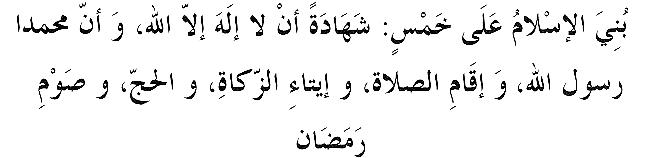 «Ислам основывается на пяти столпах: свидетельстве о том, что нет божества, кроме Аллаха, и что Мухаммад- Его посланник, совершении молитвы, выплате закята, совершении хаджа и соблюдении поста в месяце Рамадан»Свою работу я посвящаю последней из них. Я выбрала данную тему, так как, по моему мнению, хадж – это наиболее интересное и необычное явление в жизни мусульман. Целью данной работы является раскрытие того, что представляет из себя такая интересная обязанность мусульманина как хадж, какова его предыстория, когда он совершается, какие обряды предшествуют его совершению. Также рассматриваются обряды во время самого хаджа и обряды, совершающиеся по завершении паломничества. По Своей милости  Всевышний  Аллах в 2007 году  предоставил мне возможность оказаться  гостьей на благословленной земле Мекки, в Заповедном Доме… Милость Аллаха Субханака ва Тагаля я ощущала на каждом шагу. Город Мекка – родина пророка Мухаммада, да благословит его Аллах и приветствует. Здесь он родился, вырос, когда-то ходил по этим улицам! Цветущий город среди гор, где нет ни рек, ни озер! По приезду мы совершили малый хадж, затем большой хадж. Незабываемые дни проживали на горе Арафат, в Мине, Муздалифе.Величественная мечеть аль- Харам, Кааба- дом Аллаха! Этого не забудешь никогда! Какую милость подарил нам Аллах Субхана ва Тагаля. Восхитительные чувства просто невозможно описать словами, это можно только почувствовать! Переполняющие чувства любви к Аллаху Всевышнему, чувства благодарности невозможно передать словами! Часто просто слезы льются из глаз: идешь ли ты по улице, находишься ли ты в поклоне в аль- Хараме- где застанет восторг души, там и плачешь! Мечеть пророка, да благословит его Аллах и приветствует! Когда увидела огромную величавую мечеть из белого мрамора и золота, у меня захватило дух! Миллионы людей говорят на разных языках, удивительно, каким- то образом понимают друг друга… Как только начинается намаз, чтение Священного Корана, все становятся родными!Эта поездка - самое главное событие в моей жизни!   И по воле Аллаха, начиная с 2007 года,  помогаю в решении организационных вопросов желающим совершить паломничество в эти святые места, являюсь региональным представителем МПЦ «Идель Хадж».Совершение хаджа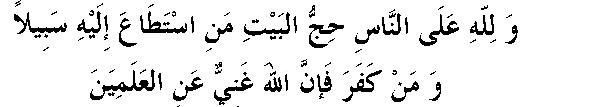 «Обязанностью людей по отношению к Аллаху является совершение Хаджа к Дому для тех, кто в состоянии это сделать. А если кто- либо не верует и (не совершит) хаджа, то ведь Аллах не нуждается в обитателях миров» (Священный Коран, 3:97).Пятый столп ислама — хадж. Его совершение раз в жизни – неукоснительная обязанность в соответствии со словами Всевышнего.Совершение хаджа несколько отличается от исполнения остальных четырех обязанностей мусульманина тем, что для этого верующему необходимо на некоторое время полностью отрешиться от личной, привычной ему жизни. Хадж (по-арабски «путешествие с определенной целью») — это паломничество в Мекку — колыбель ислама.  Хадж- это последний из предписанных обрядов и видов поклонения, границы и вехи которого были обозначены Аллахом. Он представляет собой достохвальную поездку, в ходе которой мусульманин душой и телом переносится в Мекку – безопасный город, (им Всевышний Аллах поклялся в Благородном Коране), чтобы совершить обряд стояния (вукуф) на Арафате и обход Заповедного Дома Аллаха, к которому ежедневно каждому мусульманину предписано обращаться во время молитвы. Ему, также предписано один раз в жизни, лично направиться к этому Дому и самому обойти его. Каждый взрослый, материально обеспеченный мусульманин обязан хотя бы раз в жизни совершить паломничество. Если мусульманин не в состоянии оплатить все расходы, связанные с паломничеством, или же обременен большим семейством, то он освобождается от обязанности совершения хаджа. Некоторые мусульмане совершают хадж несколько раз, однако в наши дни подобное рвение не поощряется, ибо огромное скопление паломников причиняет ощутимые трудности.Всем желающим еще раз совершить паломничество рекомендуют сделать это в иное время. Таковое паломничество называется «малым», или 'умра. Истинный же хадж совершается в строго определенное мусульманским календарем время, в месяц под названием зулъ-хиджа, четвертый после рамадана.Совершение хаджа требует от верующего весьма значительных усилий и усердия. Некоторые люди, живущие в далеких странах, месяцами, а то и годами добираются до Мекки.Иногда верующие, в надежде совершить хадж, всю свою жизнь откладывают деньги, но, накопив в конце концов требуемую сумму, выясняют, что они слишком уже стары или больны для подобного паломничества. Любой мусульманин, не способный по тем или иным причинам совершить хадж, может послать вместо себя «заместителя», оплатив все расходы, связанные с паломничеством. Иной раз даже семья или община может предпринять совместные усилия по изысканию средств, необходимых для отправки в паломничество хотя бы одного своего представителя.Для того, чтобы этот великий обряд поклонения совершился только ради Всевышнего Аллаха, чтобы деяния были правильными, и соответствовали сунне Его пророка,  Каждый мусульманин, кто отправляется к Дому Аллаха, чтобы совершить Хадж или  Умру, прежде должен узнать, как делал это пророк, да благославит его Аллах и приветствует, Суть ХаджаС точки зрения ислама, хадж является одним из наилучших деяний для мусульманина Пророка Мухаммеда, да благословит его Аллах и приветствует,  спросили: «Какое дело является наилучшим?» Он ответил: «Вера в Аллаха и Его посланника». (Его) спросили: «А после этого?» Он ответил: «Борьба на пути Аллаха». (Его снова) спросили: «А после этого?» Он ответил: «Безупречный хадж».Хадж является одним из видов джихада Однажды один человек подошёл к пророку, да благословит его Аллах и приветствует,  и сказал: «Поистине,  я человек пугливый и слабый». И посланник, да благословит его Аллах и приветствует,  сказал: «Поспеши совершить джихад без применения оружия в виде хаджа».Передают со слов матери правоверных Аишы, что (однажды) она сказала:«О,  посланник  Аллаха, мы считаем наилучшим делом является джихад, так не принять ли нам участие в нём?»  Пророк, да благословит его Аллах и приветствует, сказал: «Нет! Наилучшим джихадом для вас является безупречный хадж».Паломники являются гостями Всевышнего Аллаха Посланник Аллаха, да благословит его Аллах и приветствует,  сказал: «Паломники, совершающие хадж и умру,  являются гостями Аллаха Всевышнего, ибо поистине если они призовут к Нему, то Он ответит им, если они станут, каяться перед Ним, то Он простит их».Посланник Аллаха, да благословит его Аллах и приветствует,  также сказал: «Гостями Всевышнего Аллаха являются три категории людей: паломники, совершающие хадж и умру и воины».НиййаХадж должен совершаться с искренним намерением только ради Аллаха, а не на показ или ради славы. Ибо Всевышний Аллах в хадисе «кудси» сказал:- «Мне нет нужды иметь соучастников, и если кто совершит деяние ради кого- то еще помимо Меня, то Я отвергну его и его деяние». Истинное богослужение и самоотверженность верующего выражаются не внешней обрядовостью, а внутренним высокодуховным содержанием. Если, например, кто-то, вместо того чтобы отправиться в хадж, решил вдруг отдать накопленные для этого деньги сильно нуждающемуся в них человеку, то Аллах  воспримет это предполагаемое намерение (ниййа) совершить хадж как полноценное и действительно свершившееся паломничество.Освобождение от хаджаПаломник должен исповедовать ислам (хадж — не развлечение для туристов), быть в здравом уме и достичь зрелого возраста. Он также должен ясно понимать религиозную значимость паломничества. Взрослые могут брать с собой детей, но несовершеннолетним хадж не засчитывается и в заслугу им не ставится. Паломнику необходимо иметь достаточное количество денег, чтобы оплатить поездку и все расходы, связанные с содержанием сопровождающих его родственников. Если деньги на совершение хаджа добыты нечестным путем, хадж теряет всю свою религиозную значимость.Паломнику следует также хорошо подготовиться к ожидающим его тяжелым испытаниям, хотя многие люди считают большой привилегией умереть во время хаджа.Правила совершения этой поездки:Если мусульманин вознамерился исполнить обязанность хаджа и рещимость  совершения хаджа не покидает его, то при совершении данного столпа он должен соблюдать определенные правила:Иметь искреннее намерение совершить Хадж или Умру ради Всевышнего Аллаха, чтобы стать ближе к Нему, и не должен стремиться извлечь из этой поездки какие бы то ни было мирские блага, не должны иметь намерение похвалиться или заслужить звание «хаджия»,  не должен совершать паломничество на показ или ради славы;Отправляясь в путь, желательно составить завещание относительно своего имущества и долгов, вернуть вверенные на хранение вещи или попросить разрешение оставить их у себя, ведь жизнь и смерть - все в руках Всевышнего Аллаха;Искренне покаяться в грехах, и сделать намерение впредь не повторять былых ошибок;Вернуть людям то имущество, которое несправедливо присвоили, попросить прощения, если обидел кого-то;Совершить Хадж или Умру на средства, полученные дозволенным путем, потому что Аллах благой, Он не принимает ничего, кроме благого;Следует отстраняться от любых грехов, не причинять людям своими словами или  делами, не теснить других паломников, не создавать им неудобства, не распространять клевету или сплетни, не спорить со своими товарищами и другими людьми, не должен лгать и говорить то, чего не знаешь;Тщательно уяснить все правила совершения Хаджа и Умры;Соблюдать все религиозные обязанности, совершать коллективные молитвы, читать Коран, взывать Аллаху, произносить слова поминания Аллаха («зикр»), делать людям добро, помогать нуждающимся, проявлять благосклонность к мусульманам, раздавать милостыню беднякам, побуждать людей к добру и удерживать их от греховных поступков;Завещать своей семье проявлять богобоязненность в свое отсутствие. Ибо это - наказ Всевышнего Аллаха прежним и будущим поколениям людей;В пути желательно чаще повторять слова мольбы (ду`а) и поминания Аллаха, которые произносил пророк, да благословит его Аллах и приветствует;При посадке на транспортное средство произнести следующую молитву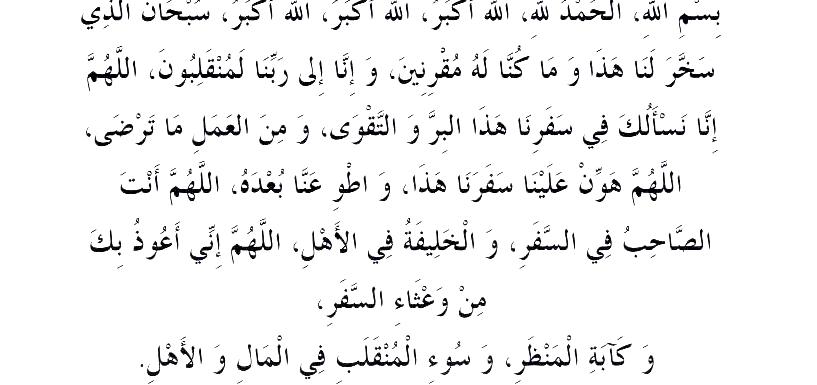 (С именем Аллаха! Хвала Аллаху! Аллах велик! Аллах велик! Аллах велик! Слава Тому, кто подчинил нам это, ведь такое нам не под силу. Поистине, мы к Господу возвращаемся. О Аллах, поистине, мы просим Тебя о благочестии и богобоязненности в этом нашем путешествии, а также о совершении тех дел, которыми Ты останешься доволен!. О Аллах, облегчи нам наше путешествие и сократи для нас его дальность! О Аллах, Ты будешь спутником в этом путешествии и Ты останешься с семьей, о Аллах, поистине, я прибегаю к Тебе от трудностей пути, от уныния,  в которое я могу впасть от того, что увижу, и от неприятностей,  касающихся имущества и семьи!)С начала поездки и до тех пор, пока не вернется на родину, следует воздерживаться от многословия и излишней шутливости;Не должен позволять себе лгать, сплетничать, злословить о других и насмехаться над мусульманами. Подобное запретно в любое время и  в любом месте, но особенно недопустимо на Священной мекканской земле и в период паломничества.Условия действительности хаджа или умрыИсповедание ислама.Здравость рассудка.Хадж или Умра являются недействительными, если они совершаются не мусульманином или умалишенным, поскольку эти категории людей входят в число тех, кому не предписаны эти виды поклонения.Условия, при которых совершение хаджа и умры становится обязательнымиСовершение Хаджа и Умры становится обязательным при наличии четырех общих для всех условий и специального дополнительного условия, касающегося женщин- мусульманок. Это:Исповедание Ислама, поскольку немусульманину запрещается совершение хаджа в соответствии со словами Всевышнего: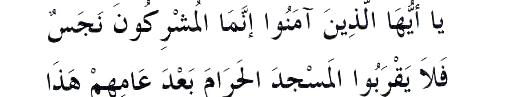 «О те, кто уверовал! Поистине, язычники (пребывают) в скверне и пусть, начиная с этого года, они не приближаются к Заповедной мечети».Здравость рассудка: поскольку это является основой вменения в обязанность исполнения предписаний шариата. таким образом, ясно, что на умалишенных это не распространяется.Зрелость: поскольку на маленьких детей в силу их малолетства предписания шариата не распространяются.Возможность совершить хадж: имеется в виду физическая способность человека, наличие средств на расходы, а также безопасность пути.Применительно к женщине действует пятое условие: наличие близкого человека в лице мужа или родственника, сопровождающего ее в Хадже, степень родства с которым не позволяет вступить с ним в брак. Если у нее нет такого человека, то она не должна совершать Хадж, это подтверждает слова посланника, да благословит его Аллах и приветствует: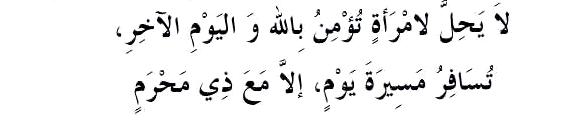 «Не разрешается женщине, верующей в Аллаха и Последний день, отправляться в путь, который займет один день, иначе как в сопровождении близкого родственника»Виды хаджаВ зависимости от сочетания с Умрой, обряды Хаджа бывают трех видов:Хадж аль- Ифрад: мусульманин имеет намерение совершить хадж и входит в состояние ихрама с целью совершения одного только хаджа после совершения особой молитвы в два рака`та в связи с вхождением в состояние ихрама («салят- уль-ихрам») или обязательной молитвы. В состояние ихрама он входит в микате, или в Мекке, если является ее жителем, или же в другом месте до пересечения миката. Затем паломник произносит тальбию, пребывает в состоянии ихрама вплоть до стояния на Арафате, ночь перед праздником проводит в долине Муздалифа, бросает камешки в «джамрат-уль- акаба» в «йаму-н-нахр» («день жертвоприношения»), представляющего собой день Праздника жертвоприношения (`ид аль- адха), сбривает или подстригает волосы на голове, затем выходит из состояния ихрама и совершает остальные действия, связанные с хаджем. Принесение в жертву животных для него не является обязанностью. Таматту`:, который состоит из Умры и Хаджа. Мусульманин имеет намерение совершить Умру и только с этой целью входит в состояние ихрама в микате,  после совершения особой молитвы в два  рака`та («салят- уль-ихрам») или обязательной молитвы, затем он произносит тальбию, пока не достигнет Каабы. Достигнув ее, семикратно совершает ее обход (таваф), ритуальную ходьбу (са`й) между холмами ас- Сафа и аль- Марва, а затем выходит из состояния ихрама, сбривая или подстригая волосы на голове, и остается в подобном положении до восьмого дня месяца Зу- ль- хиджжа. В этот день он снова входит в состояние ихрама, связанного уже с хаджем, и совершает его.Хадж аль- Кыран: мусульманин соединяет (сочетает) вхождение в состояние ихрама, связанного с Хаджем, с вхождением в состояние ихрама, связанного с умрой, и имеет намерение совершить хадж и умру вместе из миката после совершения особой молитвы в два  рака`та («салят- уль-ихрам») или обязательной молитвы.Обязательные действия при совершении хаджаИми являются:Вхождение в состояние ихрама в микате, т.е. обязательность остановки в микате,  с целью утверждения намерения.Ночевка в долине Муздалифа в «лейляту-н-нахр» («ночь жертвоприношения»- «праздничная ночь»).Бросание камешков в каждый из трех дней.Сбривание или подстригание волос на голове в Мина в период бросания камешков.Стояние на горе Арафат до захода солнца.Заклание тем, кто совершает хадж аль- Кыран или ат- Таматту` жертвенного животного на Священной территории.Совершение обхода таваф аль- ифада в один из дней «ан- нахр».Соблюдение установленной последовательности между бросанием камешков, закланием и бритьем.Совершение прощального обхода (таваф- уль- вада»).Священная КаабаСвященная Кааба – это место, куда устремляются сердца мусульман, в какой бы части земного шара они не находились.  Именно в ее сторону направляются лица и сердца мусульман, испытывающих трепет и благоговение перед Одним Единственным Аллахом, пять раз в день и по ночам…Мусульмане из самых отдаленных мест прибывают в благословенную Мекку, чтобы совершить свои обряды и обойти вокруг Священной Каабы, с тех самых пор, как ее построил любимец Аллаха – Ибрахим,  да пребудет над ним мир. Кааба- это первый дом, который воздвигнут для людей для того, чтобы они поклонялись в нем Аллаху, следуя прямым путем и исповедуя чистую веру, свободную от ложных убеждений и ошибочных представлений…Мусульмане почитают Мекку особой святыней, в которую немусульманину вход воспрещен.  Она — харам, что по-арабски означает и «священная», и «запретная». На всех дорогах, ведущих в Мекку, путешественников ожидает строгая проверка документов с целью выяснить, подлинные ли они паломники - мусульмане или всего лишь             любопытствующие туристы.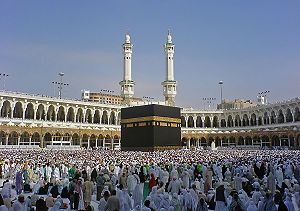 Мечеть аль- Харам представляет собой величественное здание с девятью минаретами, высота которых достигает 95 м, облицованное нежно- сиреневым мрамором. Внутрь мечети ведут 4 ворот, кроме которых существуют еще 44 других входа. В центре мечети на площади, выложенной мраморными плитами, находится Благочестивая Кааба, которая также называется «аль- Баит аль- Харам», что означает  «Заповедный Дом». Углы Каабы ориентированы по сторонам света. Кааба покрыта черным шелковым покрывалом (кисва), которое меняется раз в год. Верхнюю часть покрывала украшают вышитые золотом аяты Корана. Дверь в Каабу сделана из чистого золота и весит 286 кг. В восточный угол Каабы вмонтирован Черный камень (аль- Хаджар аль- Асвад), окаймленный серебреным ободом. Ряд ученых считает, что это метеорит. Согласно же мусульманской традиции, этот камень Аллах даровал изгнанному из рая Адаму после его раскаяния. По преданию, первоначально камень был белого цвета и лишь со временем стал черным от прикосновения грешников.В нескольких метрах от Каабы находится и другая святыня - камень Макам  Ибрахим,  на котором сохранился отпечаток ступни Ибрахима.В мечети аль- Харам находится и священный источник Зам- зам, который был дарован сыну пророка Ибрахима  Исмагилу, когда он со своей матерью Хаджар, умирал в пустыне от жажды. Именно вокруг него потом и возникла Мекка.Саудовская АравияСаудовская Аравия в своих нынешних границах образовалась в сентябре 1932 года после многолетней борьбы за объединение княжеств аравийского полуострова в единое централизованное государство. Главенствующую роль в этой борьбе сыграл правитель княжеств Неджда Абдулазиз бин Абдуррахман Аль- Файсал Аль- Сауд, ставший первым королем Саудовской Аравии. Саудовская Аравия – абсолютная теократическая монархия. В руках главы государства – короля- сосредоточена законодательная и исполнительная власть. Король одновременно является премьер- министром, главнокомандующим вооруженными силами и верховной судьей. Правительство состоит в основном из членов королевской семьи. Саудовская Аравия - участник большинства межарабских и исламских совещаний и конференций, член Лиги арабских государств, является родиной двух Святынь Ислама- мечети аль- Харам в Мекке и мечети Пророка в Медине.Мекка аль Мукаррамах- самый Священный город Ислама, в сторону которого поворачиваются мусульмане во время молитвы, аль- Медина аль- Мунаавара – Священный город и место захоронения пророка Мухаммада, да благословит его Аллах и приветствует.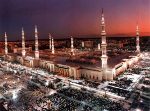 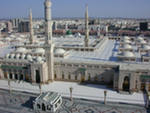 Мечеть пророка в состоянии вместить 700 000 человек, причем до одного миллиона человек могут одновременно находиться в мечети в период паломничества и во время месяца Рамадан.Столицей  Саудовской Аравии  является Ар- Рияд.Правительство Саудовской Аравии ежегодно выделяет до 300 миллионов долларов на нужды Министерства паломничества. Новый аэропорт имени короля Абд-ал-Азиза, расположенный в Джидде, считается самым большим в мире и способен одновременно принимать до десяти огромных самолетов с паломниками. Правительство Саудовской Аравии делает все от него зависящее, чтобы оказать достойный прием несметным толпам паломников, ныне насчитывающим более двух миллионов человек в год. Паломников разбивают на группы, во главе которых стоят опытные провожатые. Разместить такое количество людей в мечети Каабы (вмещающей всего лишь 75 000 человек) и распределить их всех в палаточном городке, раскинувшемся почти на два километра по всей долине Арафат, — задача весьма и весьма непростая!Предыстория хаджаХадж отмечает три знаменательных события в мусульманской истории. Первое — прощение и воссоединение Адама и Евы, второе — принесение в жертву пророком Ибрахимом сына своего Исмагила, и третье — послушание Пророка Мухаммада, да благословит его Аллах и приветствует;Адам и Хавва (Ева)Согласно Корану, Адам и Хавва, уступив искушениям сатаны, были вынуждены покинуть Рай и обречены на скитания по земле в печали, трудах и горести. Они не только утратили Бога своего, но и друг друга и обретались в великом смятении и жесточайшем несчастии. Однако Аллах  не покинул их. Он наблюдал за ними, ожидая того мгновения, когда они вернутся к Нему, переменив гордыню свою на желание искреннего раскаяния и прощения. В тот самый миг, когда они, наконец, пришли в себя и осознали содеянное ими,  Аллах их простил, и они воссоединились на равнине Арафат, в центре которой возвышается небольшой холм, гора Арафат, называемая также Горой Милости — Джабал ар-Рахман.Мусульмане верят, что, побывав на Горе Милости в девятый день зуль-хиджи, они получат полное прощение всех прошлых прегрешений и дарование новой, чистой жизни.Кааба Вблизи от места воссоединения с Аллахом  в знак благодарения Адам и Хавва воздвигли простую святыню, ныне известную как святилище Каабы. Кааба — главная святыня,  кибла, к которой обращены взоры всех мусульман, совершающих пятикратную  молитву. Слово «кааба» в переводе с арабского означает «куб», и вид Каабы полностью соответствует этой простой форме — кубообразное строение, высотой примерно в 15 метров, сложенное из каменных плит.Согласно мусульманской вере первая святыня Каабы (называемая также аль-Байт аль-Харам — Священным домом) была воздвигнута первочеловеком Адамом и вследствие этого считается первой святыней на земле, предназначенной для поклонения Богу.Ибрахим и ИсмаилИбрахим был известен как Друг Бога (аль-Халил) и, несмотря на то, что родители его поклонялись идолам, он верил в Единого Бога, поклявшись все в своей жизни положить жертвой во имя Его. Он был самым смиренным и благочестивым человеком, хоть и обладал несметными стадами коз и овец. Он мирно жил со своей бездетной женой Сарой и второй женой, египтянкой по имени Хаджар (Агарь), родившей ему сына Исмагила. История о принесении в жертву Ибрахимом своего сына значительно отличается от той, которая содержится в Библии (Бытие, 22:1—14, где рассказывается, как богопослушание  Авраама было испытано Богом, попросившим его принести в жертву своего сына Исаака). Однажды Ибрахиму приснилось, что Аллах пожелал себе в жертву сына его, Исмагила. Он рассказал об этом сне Исмагилу, и мальчик согласился с тем, что отцу надлежит исполнить волю Божию, в соответствии с верой своей.Предание добавляет несколько деталей, значительно усугубляющих драму. Вскоре Ибрахима "посетил некий странник, под обличьем которого скрывался сатана, и попытался уверить его в том, что он заблуждается. Он намекал, что только дьявол мог попросить его совершить столь ужасное злодеяние. Ибрахим противился этой мысли, продолжая верить, что подобное пожелание может исходить только от Аллаха, будучи проявлением воли Его.Затем дьявол принялся искушать жену Пророка. Любит ли ее Ибрахим, готов ли он исполнить любые ее просьбы? Как можно позволить Ибрахиму серьезно воспринять этот сон? Она отказалась внимать искусам и полностью положилась на волю Божию. Наконец, испытан был и сам Исмагил. Странник, оговорив Ибрахима безумцем, склонял Исмагила к бегству. Он должен скрыться и не позволить зарезать себя, как бессловесную тварь. Однако и Исмагил, отвергнув все искушения, безропотно принял волю Бога.После этого все трое взяли камни и бросили их в непрошеного гостя, отгоняя его прочь.Такова была решимость Исмагила покориться воле Божией, что он попросил своего отца положить его лицом вниз, чтобы не замешкался в деле своем  Ибрахим, увидев лицо сына своего. Как бы то ни было, Ибрахим ошибался, полагая принесение в жертву сына своего исполнением воли Божией. В последний момент Аллах  остановил его руку и сказал, что он исполнил уже предначертанное сном испытание, выказав полное свое послушание (Коран, сура 37:105). Вместо Исмагила в жертву был принесен баран, что положило начало «грандиозному празднику жертвоприношений» Ид алъ-Адха, который отмечается по завершении хаджа.Вознаграждением Ибрахиму было то, что его бесплодная жена Сара родила, наконец,  ему сына Исаака (Коран, сура 37:112, 113).Позднее ревность Сары, возжелавшей преимуществ сыну своему, послужила причиной распада семьи, и Ибрахим вынужден был оставить Хажар и Исмагила у древней святыни, препоручив их попечению Аллаха. Здесь,  погибавшая от жажды Хаджар, с сыном вновь была искушаема, однако на помощь явился ангел Джибрил (Гавриил) и открыл источник, ныне известный как колодец Зам- зам, у ног ее страдающего дитяти.Позднее семья воссоединилась, и Ибрахим совместно с Исмагилом воздвиг святилище, ныне известное как Кааба. На протяжении последних 4000 лет Кааба неизменно отстраивалась на том же самом месте, к которому всегда стремились верующие паломники.Макам Ибрахим Во дворе мечети находится камень, называемый макам Ибрахим, отмечающий место, с которого Ибрахим обычно руководил строительными работами.«Мы назначили этот дом в сборище и убежище людям: держите для себя место Ибрахимово мольбищем. Мы заповедали Ибрахиму и Исмагилу: оба вы внушите, чтобы дом Мой благоговейно чтили совершающие вокруг него обходы, проводящие в нем время в благочестивых думах, преклоняющиеся и поклоняющиеся до земли» (Коран, сура 2:119).Могилы Исмагила и Хаджар. Полукруглая стенка, отгораживающая часть Каабы, отмечает, согласно преданию, местоположение могил Исмагила и жены Ибрахима, египтянки Хаджар (остальные члены семьи и сам Ибрахим похоронены в Хевроне, Палестина).Столпы  хаджаВо время хаджа мусульманин обязан соблюсти четыре необходимых условия. Первое аль- ихрам: представляет собой намерение приступить к исполнению обрядов хаджа, он должен облачиться в одеяние ихрам.   Второе таваф аль- ифада: после бросания камешков в большой столб (джамрат аль- акаба) он должен совершить обход вокруг Каабы (таваф). Третье стояние на Арафате: в соответствующее время он должен совершить предстояние в долине Арафат (вукуф). Четвертое са`й (ритуальная ходьба)  между холмами ас- Сафа и аль- Марва..Паломник, выполнивший все четыре условия, отныне называется хаджи (женщина-паломник называется хаджия).ИхрамИхрам буквально означает «посвящение» и является особым состоянием святости, которое характеризуется принятием трех условий: полное очищение плоти омовением, облачение в специальные одеяния и соблюдение правил ихрама.Женщины облачаются в простые, просторные, длинные одеяния и покрывают голову платком, так что видимыми остаются только лицо, руки и ступни. Для мужчин предназначены два простых покрывала белого цвета, одно из них они используют для прикрытия своих чресел и ног до колен, другое — просто накидывают на левое плечо. Смысл одеяний ихрам состоит во всеобщем очищении, равенстве, единоустремленности и самопожертвовании. Известно, что одежда часто подчеркивает уровень благосостояния, чин или же элитарную принадлежность своего владельца; в состоянии ихрама не имеет значения, кто тот или иной паломник, ибо все облачены в одинаковые, простые бесшовные одеяния и перед Богом предстают совершенно равными.Место, где паломникам надлежит облачиться в эти одеяния, называется микат.  Оно находится приблизительно в четырех километрах от святилища Каабы. В наши дни многие паломники облачаются в одеяние ихрам заранее, перед самой посадкой в самолет.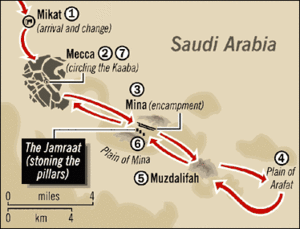 Правила ихрамаПройдя микат, мусульмане совершают молитву  в два рака'ата и с этого мгновения считаются действительно вошедшими в состояние ихрама. Отныне, отбросив всяческую гордыню и нечестивые помыслы, они обязаны вести себя как истинные служители Аллаха. Любые проявления похоти, игривости и даже супружеской заботливой ласки абсолютно немыслимы в состоянии ихрама и строжайше запрещены. Во время хаджа нельзя также свататься и вступать в брак. Женщинам предписано не скрывать своего лица в знак утверждения атмосферы взаимного доверия и чистоты, отгоняющей прочь все нечестивые помыслы. Если паломник во время хаджа вступил в интимные отношения, то его хадж теряет религиозную значимость и считается недействительным.Мужчинам не следует иметь на себе никаких украшений или колец, женщинам дозволено носить лишь обручальные кольца. Нельзя пользоваться парфюмерией или ароматизированным мылом (простое мыло всегда есть в продаже). В знак смирения мужчины не должны покрывать голову, однако им позволено иметь зонтики для прикрытия от солнца. Подчеркивая свою непритязательность и простоту перед Богом, все паломники обязаны быть босыми или в очень легких, открытых сандалиях.Чтобы выразить временную отрешенность от повседневной жизни, паломникам не следует стричь волосы или ногти. Чтобы обуздать агрессивность и почувствовать единение с Божьими тварями, не должно проливать кровь убийством животных, кроме блох, клопов, змей и скорпионов. Чтобы развить в паломниках милосердие, исключается всякая охота. Чтобы укрепить в них любовь к природе, запрещается рвать траву и ломать деревья.Мусульмане стараются держать свой ум в покое и не позволяют себе раздражаться, ссориться или отчаиваться перед трудностями. Они полностью полагаются сердцем своим на волю Аллаха.ТалбийаПо прибытии к святыне мусульмане начинают провозглашать молитву Талбийа. Тысячи и тысячи паломников громогласно обращаются к Аллаху, сообщая о своем прибытии в услужение Ему. Для многих верующих это событие останется самым волнующим и трогательным переживанием в их жизни.Слова обращения таковы: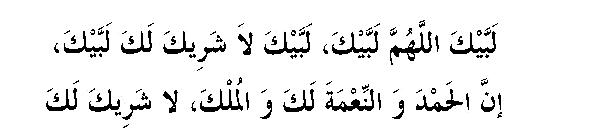 «Вот я перед Тобой, Боже! Вот я перед Тобой! Нет у Тебя сотоварища! Вот я перед Тобой! Воистину, хвала Тебе, милостъ и могущество! Нет у Тебя сотоварища!»В этом заключается личный ответ паломника на Божественный призыв к совершению хаджа. В это мгновение души правоверных переполняются всевозможными чувствами, отовсюду слышатся радостные возгласы, рыдания и плач.Вступая в Мекку, паломники совершают следующую молитву:«О Боже, эта святыня — Твоя обитель, и этот город — Твой город, и этот раб — Твой раб. Я пришел к Тебе из дальних стран, обремененный грехами и неправедными деяниями в уповании на Твою помощь, страшась Твоего наказания. Я прошу Тебя принять меня и даровать мне прощение и позволение войти мне в Твой необъятный Сад Наслаждения».Таваф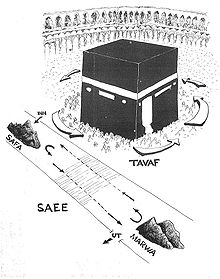 Первое, что требуется от всех паломников, прибывших к Каабе, — это семь раз совершить обход вокруг нее, двигаясь в направлении против часовой стрелки (по мере сил и возможностей первые три круга паломники стараются пробежать). Этот обход совершается в любое время дня и ночи, тотчас по прибытии. Если паломникам удается приблизиться к Черному камню (аль-Худжр аль-Асвад), они могут коснуться его или поцеловать, те же, кто не смог приблизиться к нему, просто вздымают руки в приветственном жесте. Стариков и немощных носят в специально сконструированных паланкинах.Совершая вокруг Каабы четвертый обход, мусульмане читают, например, следующую молитву:«О Аллах, сведущий в тайнах сердец наших; выведи нас из тьмы к свету!»По завершении обходов, паломники направляются к стоянке Ибрахима (макам Ибрахим) и совершают молитву в два рака'ата.Апь-Худжр аль-АсвадЭтот Черный камень, вделанный в один из углов Каабы, согласно преданию, был ниспослан Аллахом и является, по всей вероятности, метеоритом. О нем существует множество сказаний, по одному из которых, камень изначально был белого цвета, но впоследствии почернел от людских грехов.Ныне он заключен в серебряное обрамление, но все еще доступен для прикосновения. Глубокая впадина в середине его образовалась в результате бесчисленных прикосновений и поцелуев паломников.Аль-кисваКисва — это черное покрывало святилища Каабы. Оно ежегодно обновляется и традиционно выделывается каирскими вышивальщиками. По краям кисвы золотыми нитями вышиты стихи из Корана. Большую часть года Кааба скрыта под кисвой и открывается только во время хаджа. По завершении хаджа покрывало снимают и, разрезав на лоскутки, передают паломникам на сувениры. Эти лоскутки рассылаются также по мечетям всего мира, а многие мусульмане, желающие сохранить их как священную реликвию, размещают лоскутки на стене своего жилища, предварительно поместив в рамочку.Внутри КаабыИзредка люди заходят внутрь Каабы через огромные врата. С тех пор как Мухаммад,  да благословит его Аллах и приветствует,  очистил ее от 360 идолов,  Кааба пребывает пустой. Внутри нее нет михрабов, ибо уже по сути своей Кааба — средоточие мира, и только к ней обращены взоры всех мусульман, совершающих молитву. Украшена она весьма просто — настенными росписями текстов из Корана.Са'йСа'й — это ритуальный бег между холмами Сафа и Марва, совершаемый семь раз (в наше время этот перевал включен в состав святилища Каабы). Для стариков и немощных выделена специальная дорожка, по которой может проехать инвалидная коляска. Этот обряд совершается в память об отчаянных поисках воды матерью Исмагила Хаджар, оставленной с ребенком вблизи Каабы. Он символизирует отчаянные душевные поиски того, что дарует истинную жизнь.Согласно традиции, у ног умирающего, потерявшего всякую надежду Исмагила вдруг разверзся спасительный источник, ныне называемый Зам-зам. Он символизирует собой истину всеприсутствия Бога, подающего исцеление и жизнь страдающей душе.Ныне этот источник находится в специально отстроенном помещении, куда можно попасть, спустившись вниз по ступенькам, ведущим из внутреннего двора. Паломники обычно пьют немного воды из него и наполняют ею маленькие бутылочки (их также можно купить как сувенир). Некоторые паломники пропитывают свои одеяния — ихрам — водой, намереваясь сохранить их для себя как погребальное одеяние — саван.Совершив таваф и с'ай, мусульманин считается выполнившим необходимые условия малого паломничества, 1умры.После этого мужчины либо обривают наголо голову, либо просто подстригают волосы, женщины также отстригают прядь волос. Затем им позволяется переодеться в обычную одежду.МинаНа восьмой день зуль-хиджи паломники совершают полное омовение и, вновь облачившись в одеяния ихрам, следуют к долине Мина, расположенной в 10 км от Каабы. Раньше это был выход в пустыню, однако сейчас город Мекка практически захватил в свои пределы Мину и к ней проложены специальные переходы, чтобы облегчить доступ многочисленным паломникам. В одном из таких подземных переходов несколько лет назад произошла чудовищная трагедия, когда в невероятной давке задохнулись и были раздавлены сотни человек.В Мине расположено несколько отелей, но большинство паломников предпочитают размещаться в огромном палаточном городке. Некоторые паломники, во избежание большого скопления народа, минуют Мину и на современном транспорте добираются прямо до долины Арафат.ВукуфНа девятый день все паломники прибывают в долину Арафат (24 км к востоку от Мекки) и совершают свое Предстояние перед Богом на Горе Милости. Это Предстояние должно совершиться между полуднем и наступлением сумерек. Некоторые прибывают в должное время, остальные устремляются сюда из Мины, где совершалась утренняя молитва. Если они вовремя не успеют к Предстоянию, их паломничество будет считаться недействительным.Это поистине наиважнейшая часть паломничества. Паломники должны стоять с непокрытой головой (только мужчины) под лучами жаркого солнца, непрестанно размышляя об Аллахе  и моля Его о милости. Это время великой мистической и эмоциональной силы; всеми паломниками овладевает невероятное чувство освобождения, полного погружения в благотворный, очистительный поток любви.Воистину незабываемое зрелище представляет собой миллион паломников, совершающих молитвы Зухр и Аср, особенно впечатляющи мгновения, когда все они одновременно простираются ниц и воцаряется совершеннейшее безмолвие в знак смирения перед Аллахом.МуздалифаНа закате паломники возвращаются на равнину Муздалифа, расположенную между долинами Арафат и Мина. Здесь они совершают молитвы Магриб и Иша, собирают камешки. Затем, утром десятого числа зулъ-хиджи, они вновь прибывают в долину Мины.Джамрат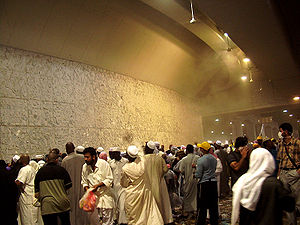 Вслед за этим совершается обряд побивания сатаны каменьями, установленный в память об искушениях Ибрахима и его семейства. Злая сила представлена тремя столбами, известными как джамра, в каждый из которых паломники должны бросить заранее припасенные камешки. Совершая ритуальное побивание, мусульмане мысленно посвящают себя Аллаху и обещают Ему приложить все возможные усилия в деле успешного изгнания бесов из своей жизни. Подобная решимость исподволь побуждает мусульман к осторожности во время совершения этого обряда, таким образом, пострадавших в результате несчастного случая практически не бывает. К тому же полиция обычно пристально наблюдает за чрезмерно неистовыми паломниками.ЖертвоприношениеЗатем, десятого числа зулъ-хиджи, обеспеченные паломники покупают жертвенных животных — барана, козу и молодого верблюда. Трехдневные празднества проводятся в память о готовности Ибрахима принести в жертву собственного сына, вместо которого по велению Аллаха в самый последний момент был заклан баран.Жертвенные животные — дороги, однако мяса обычно с избытком хватает на всех, так что некоторые паломники могут животных не покупать. Жертвователю полагается две трети мяса для него самого и сопровождающих его лиц, оставшаяся треть отдается бедным и неимущим. После жертвоприношения мясо поджаривают и едят.Огромное количество забиваемых животных создавало некогда определенные затруднения, пока власти Саудовской Аравии не приступили к организации рационального использования мясных туш. Совершенно невозможно съесть все мясо, даже щедро разделив его среди паломников, поэтому с помощью современных технологий излишки перерабатываются в полуфабрикаты и консервы и отправляются дальше по своему назначению.Этот праздник известен как Ид алъ-Aдxa. Главный праздник, который отмечают мусульмане всего мира, совершая обряд жертвоприношения.Последние обрядыПо завершении праздника мужчины вновь обривают голову или подстригают волосы, а женщины вновь отстригают небольшую прядь волос. Это проделывается паломниками, которые вышли из состояния ихрама. Вернувшись в Мекку, мусульмане совершают прощальный таваф и после этого паломничество считается оконченным.Мусульманский туризмБольшинство паломников стараются воспользоваться предоставленной им благоприятной возможностью, чтобы посетить расположенные по соседству места, связанные с именем Пророка, да благословит его Аллах и приветствует,  включая и Медину, где находятся могилы Пророка, да благословит его Аллах и приветствует,  и его друзей — Абу Бакра и Омара. (Пророк похоронен в Главной мечети на том самом месте, где раньше была комната Айши). Неподалеку простирается кладбище алъ-Баки, на котором похоронены многие члены его семьи и ближайшие сподвижники (например, его дочь Фатима, внук Хасан и халиф Осман). Обращает на себя внимание подчеркнутая непритязательность и простота могил, многие из которых представляют собой всего лишь небольшой холмик, сложенный из камешков. Паломники могут также подняться на гору Джа-бал ал-Нур, чтобы увидеть пещеру, где Пророку, да благословит его Аллах и приветствует,  было ниспослано первое Его видение, и на гору Джабал ат-Таур, где он скрывался от мекканцев.  Многие паломники посещают места прославленных сражений и мечети. Масджид am-Таква, выстроенная еще во времена первого вступления Мухаммада, да благословит его Аллах и приветствует,  в Медину, интересна двумя михрабами, один из которых обращен в сторону Иерусалима.Пророк, да благословит его Аллах и приветствует, сказал:«Тот, кто совершает хадж и не посещает Меня — ничтожен. Тому, кто посетит Мою могилу и поприветствует Меня, воздастся ответным приветствием». Знаменитые личности, совершившие паломничество в МеккуПророк Мухаммад,  да благословит его Аллах и приветствуетМанса Муса — манса (царь) Мали (совершил хадж в 1324 г., в сопровождении 80 тыс. подданных) Рухолла Хомейни — аятолла, лидер исламской революции в Иране (1937) Саддам Хусейн — президент Ирака (август, 1980) Мегавати Сукарнопутри и Сусило Бамбанг Юдхойона — президенты Индонезии (2004) Курбан Бердыев - Главный тренер ФК «Рубин» (Казань) - (декабрь, 2008) Мохаммед Али - легендарный американский боксёр Майк Тайсон - легендарный американский боксёр-профессионал ЗаключениеВ заключение я хотела бы сделать выводы из проделанной работы, а именно дать ответы на вопросы, поставленные мною в начале данной работы. Итак, я выяснила, что хадж представляет собой паломничество в Мекку на поклонение священной Каабе, главному святилищу мусульман. Согласно мусульманскому преданию основные обряды хаджа были определены Мухаммадом, да благословит его Аллах и приветствует,  во время его последнего «прощального» паломничества в 632 г. Они воспроизводят деяния общего предка арабов и евреев Ибрахима (Авраама), считающегося восстановителем Каабы и учредителем хаджа, а также эпизоды жизни его семейства в Мекке. Хадж совершается в месяц зуль-хиджа. Ему предшествуют очистительные обряды (омовение, обрезание волос, ногтей). Во время хаджа мусульманин обязан соблюсти четыре необходимых условия: Первое — он должен облачиться в ихрам – специальное одеяние, состоящее из двух кусков белой материи, один из которых оборачивается вокруг бедер, а другой набрасывается на плечи. Второе — он должен совершить обход вокруг Каабы (таваф). Третье — он должен совершить Предстояние в долине Арафат (вукуф). И четвертое — он должен вновь совершить обход вокруг Каабы по возвращении из долины Арафат. В заключение хаджа необходимо зайти в Медину, чтобы поклониться могиле пророка. Хадж является объединителем всех мусульман и поэтому имеет большое политическое значение. Помимо уникальных духовных аспектов, Хадж замечателен также тем, что, как мы видели, он собирает огромное количество людей из всех уголков земли, образующих, невзирая на громадные различия в культуре и языке, единое сообщество, все представители которого живут одной верой и посвящают себя поклонению своему единственному Создателю. Это поистине грандиознейший опыт человеческого братства. К тому же.  во время Хаджа от паломника требуется не просто присутствовать, но с добротой и вниманием относиться к своим собратьям-паломникам. 
        
Список использованной литературыСвященный Коран аль-Бухари «Сахих аль-Бухари» Муслим «Сахих аль-Муслим» Аль-Маварди А. «Тафсир аль-Мааварди» Аль-Джазари А. «Фикх ала-л-мазхаби-л-арба» Ибн Касир И. «Киссас аль-Анбия» Сабик С. «Фикх ас-Сунна» Максуд Рукайя. Ислам/Пер. с англ. В. Новикова. – М.: ФАИР-ПРЕСС, 2000. – 304 с.: илСтатья «Ислам»/Большая энциклопедия Кирилла и Мефодия, 2004,